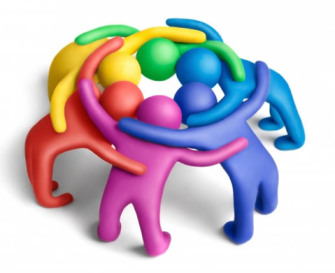 Aika: 		Keskiviikko 30.3.16 klo 13.15 – 16Paikka: 		Poselli, pieni saliKohderyhmä: 	Oppilaskuntaa ja tukioppilaita ohjaavat opettajatKokoonnumme keväiseen iltapäivään ideoimaan ja kehittämään oppilaskuntatoimintaa ja oppilaiden osallisuuden toteutumista Rauman kouluilla. Iltapäivän teemana ovat uusi opetussuunnitelma, vertaistuki, yhtenäiset käytännöt, ideointi, ideoiden jakaminen ja leppoisa yhdessäolo. Iltapäivä on osa toimintakulttuurin kehittämistoimintaa.Lämpimästi tervetuloa!Kahvitarjoilua varten ilmoittautumiset ja tiedot mahdollisista ruoka-aineallergioista 24.3. mennessä sähköpostitse os. sari.agren@rauma.fi.